Service Handicap & études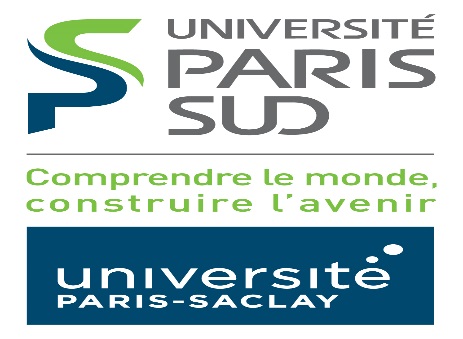 Direction des Etudes et de la Vie Etudiante (DEVE)handicap.deve@u-psud.frBâtiment 336 – RDC01.69.15.61.59FICHE DE RENSEIGNEMENTS 2019-2020Vos coordonnéesNOM : ……………………………………………Prénom : …………………………………………….Sexe :  F     M 				Date de naissance : _____/_____/_____Adresse  : ……………………………………………………..........................................……………………………………………………………………………………………………………...Téléphone : ………………………….		Email : ………………………………………...Vos étudesIntitulé de la formation suivie : ………………………………………………………………………………….Niveau :DAEU 		IUT / DUT 1ère année    	2ème année  		DU 	L1     L2     L3 		M1     M2 	Doctorat 		EAD 	Polytech   1ère année     2ème année     3ème année     4ème année     5ème année UFR de rattachement :    Sciences     Pharmacie     Médecine     Polytech     Staps Droit-Economie-Gestion     IUT d’Orsay     IUT de Cachan      IUT de Sceaux 			Nom du Responsable de la formation et de la Secrétaire pédagogique : ………………………………... ……………………………………………………………………. ………………………………………………Avez-vous un stage à effectuer au cours de votre formation ?    OUI     NON Souhaitez-vous être accompagné par le Service Handicap dans vos démarches pour votre stage ? OUI     NON    Si oui, pouvez-vous nous préciser la période du ou des stages : …………………………………………Nature du handicapNature du handicap (facultatif) : ……………………………………………………………………………….Avez-vous recours à un mode de transport adapté ?  OUI     NON    PAM  	Ile de France Mobilités   	Ou autre, précisez ? ………….Avez-vous un dossier à la MDPH ?  OUI    NON    En cours   Si oui, dans quel département : ...Avez-vous une Reconnaissance en tant que Travailleur Handicapé (RQTH) ?  OUI     NON Bénéficiez-vous d’une PCH (Prestation de Compensation du Handicap) ?   OUI     NON Bénéficiez-vous d’une AAH : OUI     NON Avez-vous une carte d’invalidité ?  OUI     NON Bénéficiez-vous d’un accompagnement par un établissement ou un service médico-social ?Bénéficiez-vous d’un accompagnement par un établissement ou un service sanitaire ?Autres mesures : ………………………………………………………………………………………………Avez-vous des besoins ou des demandes spécifiques à préciser ? …………………………………………………………………………………………………………………….……………………………………………………………………………………………………………………..……………………………………………………………………………………………………………………..……………………………………………………………………………………………………………………..Date et signature de l’étudiant :